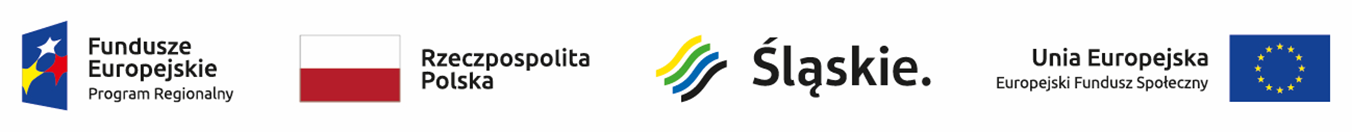 Skład Komisji Oceny ProjektówL.p.Imię i NazwiskoFunkcja pełniona w KOPJarosław LigasPrzewodniczący KOPAnna TofilskaZastępca przewodniczącego KOPAdam SkupnikZastępca przewodniczącego KOPMariusz ŚpiewokZastępca Przewodniczącego IP ZITRadosław KrawiecSekretarz KOPAnna SzpalaSekretarz KOPKatarzyna CzerwikSekretarz KOPMagdalena CyprysSekretarz KOP IP ZITJustyna BirnaSekretarz KOP IP ZITMałgorzata SzymanowskaCzłonek KOP - pracownik IOKPiotr BogaczCzłonek KOP - pracownik IOKRadosław KubicaCzłonek KOP - pracownik IOKMarcin StempniakCzłonek KOP - pracownik IOKAnna KalinowskaCzłonek KOP - pracownik IP ZITWojciech SałabunCzłonek KOP - pracownik IP ZITKrystyna BrząkalikCzłonek KOP - EkspertBeata Odrzywolska-KokoszkaCzłonek KOP - EkspertWojciech PołapCzłonek KOP - EkspertTomasz CisekCzłonek KOP – Ekspert IP ZITSylwia Pawlikowska-MusiewiczCzłonek KOP – Ekspert IP ZITSonia RzeczkowskaCzłonek KOP – Ekspert IP ZITJadwiga SilarskaCzłonek KOP – Ekspert IP ZIT